Brittany Ganus-Idlett Memorial ScholarshipApplicationDeadline April 1, 2020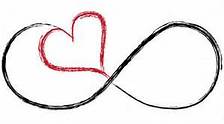 General Information:Academic Information:Applicant Signature_______________________________________Date________________   Name of ApplicantAddress Phone NumberEmail AddressName of Parent/Legal GuardianMajor DeclaringChosen College – include acceptance letterCumulative GPA and Class rankACT ScoreAcademic Awards, Clubs/Organizations and Accomplishments Community services and church activities in which you are involved on a continual basis.References  References  NameAddress and Phone NumberAddress and Phone NumberOccupationAdditional information you would like to share.Application essay:  100-150 words explaining what life experiences have shaped who you are today and what challenges have you overcome.